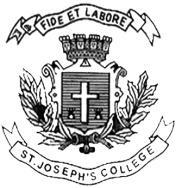 ST. JOSEPH’S COLLEGE (AUTONOMOUS), BENGALURU -27MA IN JOURNALISM & MASS COMMUNICATION – III SEMESTERSEMESTER EXAMINATION: OCTOBER 2022(Examination conducted in December 2022)MC 9822: DIGITAL COMMUNICATION Time: 2 ½ Hours								    Max Marks: 70This paper contains THREE printed pages and THREE partsTime- 2 ½ hrs 								        Max Marks-70Answer all the multiple choice questions.                                       (10X1 =10)If the objective of the brand is Awareness. Choose the correct Key Performance Index. Choose OneVideo ViewsImpressionsReachClicksThe objective is to get maximum sales from your media plan. What will be the media buy type? Choose OneCPMCPCCPACPDIn a media report, what is CTR?  Choose oneClick Throw RateClick This RateClick Thru RateIf a user Likes, Comments and shares this is called? Choose one.AwarenessEducationEngagementWhat is the main creative format used in YouTube channel advertising. Choose one.Image Post. Banners VideoAudio.12 users came to Economic Times and viewed 8 pages each. How Many Page views have they generated. Choose one.921009996 An impression is? Choose one.Number of time user visits a pageNumber of times the page is served to the user Number of times the ad is shown to the user Number of times the page is viewed by the user A website is considered as? Choose one.Owned Media Paid Media Earned media If a publisher wants to sell their inventory they will do it through? Choose One .DSP SSPDMPAll of the aboveWhich of the following is not a digital activity. Choose OneSocial Media MarketingSMS Advertising Print Advertising Email MarketingAll of the aboveWrite short notes on the following questions in 200 words each.  (4X7=28) What is Paid, Owned and Earned Media, Explain with examples. Explain minimum ten forms of Digital Marketing Activities with examples. What is the difference between DSP, SSP and DMP. Explain in detail. What are the different paths in a consumer decision journey? Explain each of them with examples.  Answer any TWO questions in about 350 words each.                    (2X16 =32) Create a detailed Digital Media Strategy. Please choose your objective for the brand of your choice and explain the process with detailed description of each platform. What is programmatic advertising? Define and explain. What are the different sections in programmatic ecosystem and explain them in detail.  Create a detailed content strategy explaining the different types of content. Choose any brand and build the strategy with short examples for each. **********